Д-3     __________ понедельникД-3     __________ понедельниквремядействие11:00Подготовка рабочих мест. Проверка качества подключения оборудования конкурсной зоны. Оснащение склада, комнаты экспертов, комнаты участников в соответствии с ИЛ. Подключение и проверка орг. Техники, наличия и качества работы интернета.13:00Прием площадки главным экспертомД-2     ______________ вторникД-2     ______________ вторник9:00Встреча и регистрация экспертов. Знакомство экспертов. Представление ГЭ, ТАП для всех экспертов.9:30Проведение инструктажа по ТБ и ОТ. Обсуждение правил чемпионата, КЗ. Обсуждение правил проверки тулбоксов. Обсуждение проверки электрики (все электрическое оборудование, которое будет использоваться в соревновании должно пройти электрический тест в тот же день или оно не может использовано).10:00Учеба экспертов. Утверждение КЗ и 30% изменений. Ознакомление с критериями оценки и списка нарушений. Подготовка материалов для участников. 11:30ЦОС – подготовка системы. Внесение схемы оценивания в ЦОС, блокировка схемы.12:00ОбедД-1    ______________ средаД-1    ______________ среда9:00Встреча и Регистрация участников. Знакомство с участниками. Представление ГЭ, ТАП для всех участников.9:15Проведение инструктажа по ТБ и ОТ. Обсуждение правил чемпионата, КЗ. Жеребьевка. 9:30Проверка тулбоксов. Знакомство с конкурсной площадкой.11:45Составление и подписание протоколов. Обсуждение Устойчивости (объяснить участникам, что их ожидает). 12:00ОбедД1      ______________ четвергД1      ______________ четвергвремядействие8:30Сбор участников соревнований. Проведение ТБ и ОТ. Подготовка конкурсантом рабочего места.8:45Подготовка к Модулю А и БПолучение задания, вопросы к ГЭ.09:00Старт. Выполнение задания по Модулю А Время: 2 часа 15 минут (с учетом 15 минутного перерыва)11:15Обед12:15Старт. Выполнение задания по Модулю Б Время: 2 часа 15 минут (с учетом 15 минутного перерыва)14:15Проверка работ экспертами. Работа с ЦОС.19:15Проверка готовности дня Д2Д2      ______________ пятницаД2      ______________ пятницавремядействие8:30Сбор участников соревнований. Проведение ТБ и ОТ. Подготовка конкурсантом рабочего места.8:45Подготовка к Модулю В Получение задания, вопросы к ГЭ.09:00Старт. Выполнение задания по Модулю ВВремя: 2 часа 15 минут (с учетом 15 минутного перерыва)11:15Обед12:15Подведение итогов дня с участниками. Защита модуля В14:15Проверка работ экспертами. Работа с ЦОС.19:15Проверка готовности дня Д3Д3      ______________ субботаД3      ______________ субботавремядействие8:30Сбор участников соревнований. Проведение ТБ и ОТ. Подготовка конкурсантом рабочего места.8:45Подготовка к Модулю ГПолучение задания, вопросы к ГЭ.09:00Старт. Выполнение задания по Модулю Г Время: 2 часа 15 минут (с учетом 15 минутного перерыва)11:15Обед12:15Старт. Выполнение задания по Модулю Г (продолжение)Время: 2 часа 15 минут (с учетом 15 минутного перерыва)14:30Проверка работ экспертами. Работа с ЦОС. 19:30Сверка оценок23:00Конец дня соревнований. Оформление всей документации.  Сдача результатов в дирекцию чемпионата.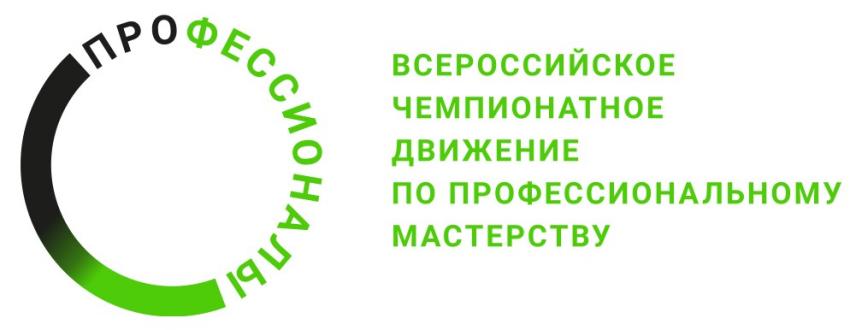 